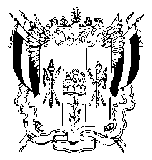 СОБРАНИЕ  ДЕПУТАТОВ РЕМОНТНЕНСКОГО СЕЛЬСКОГО ПОСЕЛЕНИЯРЕШЕНИЕ 22. 11. 2013                                           № 49                                       с. Ремонтное                                            В соответствии со ст. 33, ст. 39 п.11 Градостроительного кодекса  Российской Федерации, Уставом Ремонтненского сельского поселения, решения Собрания депутатов Ремонтненского сельского поселения от 14.05.2009 № 9-а «О принятии положения о публичных слушаниях на территории Ремонтненского сельского поселения по вопросам  градостроительной     деятельности», в связи с обращением Санина С.И. от 19.11.2013г, уточнением и приведением в соответствие карты градостроительного зонирования Ремонтненского сельского поселения в части населенного пункта с. Ремонтное с текстовой частью «Правил землепользования и застройки Ремонтненского поселения», Собрание депутатов Ремонтненского сельского поселенияРЕШИЛО:1. Внести в Решение Собрания депутатов Ремонтненского сельского поселения № 103 от 22.08.2012 «Об утверждении Правил землепользования и застройки муниципального образования «Ремонтненское сельское поселение» Ремонтненского района Ростовской области следующие изменения: 1.1. в статью 29 «Списки видов разрешенного использования земельных участков и объектов капитального строительства по зонам» Правил землепользования и застройки Ремонтненского сельского поселения добавить зону  «Объектов Здравоохранения ЗД». 2. Зону объектов здравоохранения ЗД изложить в следующей редакции:«Зоны объектов здравоохранения:ЗД. ЗОНА ОБЪЕКТОВ ЗДРАВОХРАНЕНИЯЗона объектов здравоохранения выделена для обеспечения правовых условий формирования территорий, на которых осуществляется деятельность объектов медицинского назначения.Основные виды разрешенного использования:поликлиники;амбулатории;стационары;диспансеры;больничные комплексы; госпитали общего типа и специализированные;интернаты для престарелых;профилактории, санатории, дома отдыха;аптеки;станции скорой помощи.Условно разрешенные виды использования:1. административные здания;2. культовые объекты;3. торговые павильоны и киоски;4. общественные уборные;5. открытые стоянки для хранения автомобилей.6. продовольственные магазины7. непродовольственные магазиныВспомогательные виды разрешенного использования:1.аптеки на 1-м этаже или в пристройке к зданию учреждения здравоохранения,2. жилищно-эксплуатационные и аварийно - диспетчерские службы на 1-м этаже или в пристройке к зданию учреждения здравоохранения;3. встроенно-пристроенный или подземный гараж к учреждению здравоохранения, 4. места парковки легковых автомобилей.Предельные размеры земельных участков в зоне ЗД устанавливаются в соответствии с Региональными нормативами градостроительного проектирования.Предельные параметры разрешенного строительства,реконструкции объектов капитального строительствадля зоны ЗД.1. коэффициент застройки (отношение суммы площадей застройки всех зданий и сооружений к площади земельного участка) земельного участка составляет:- максимальный процент застройки земельного участка объектами капитального строительства данной зоны составляет 40%;2. максимальное количество этажей зданий, строений, сооружений на территории земельного участка – до 5-ти этажей.3. минимальные отступы от стен зданий и сооружений до границ земельных  участков принимать в соответствии с Региональными нормативами градостроительного проектирования;       4. минимальные размеры озелененной территории земельных участков в соответствии с Региональными нормативами градостроительного проектирования».2. Провести публичные слушания по внесению изменений в  «Правила землепользования и застройки Ремонтненского сельского поселения» в период с  03.12.2013 г. по 03.02.2014 г.3. Уполномочить комиссию по вопросам градостроительной деятельности   провести организацию проведения публичных слушаний, сбор предложений и замечаний, касающихся нормативного правового акта для включения их в протокол публичных слушаний.4. Местом для проведения собрания жителей сельского поселения определить  Администрацию Ремонтненского сельского поселения.5. Провести собрание жителей Ремонтненского сельского поселения 24.12. 2013 в 10 часов 00 минут.6. Местом для размещения материала вышеуказанного проекта, в течение всего срока проведения публичных слушаний, определить официальный сайт администрации Ремонтненского сельского поселения в сети «Интернет».7. Контроль за выполнением настоящего постановления оставляю за собой.8. Опубликовать данное решение  в районной газете «Рассвет».  Глава Ремонтненского   сельского поселения        		                                            А.Я.Яковенко                                                                 О внесении изменений в  «Правила землепользования и застройки Ремонтненского сельского поселения»